Temat tygodnia: Praca Rolnika 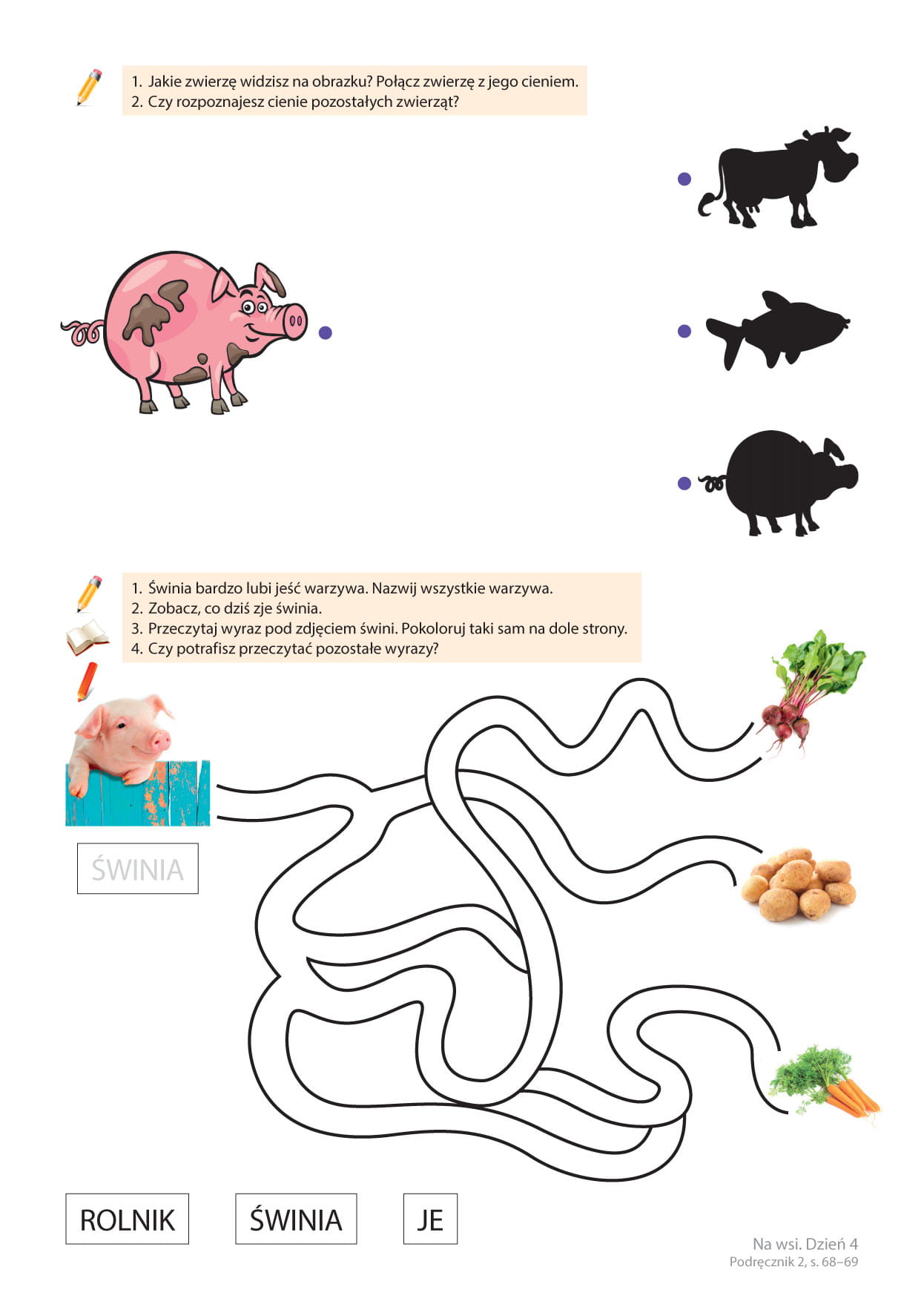 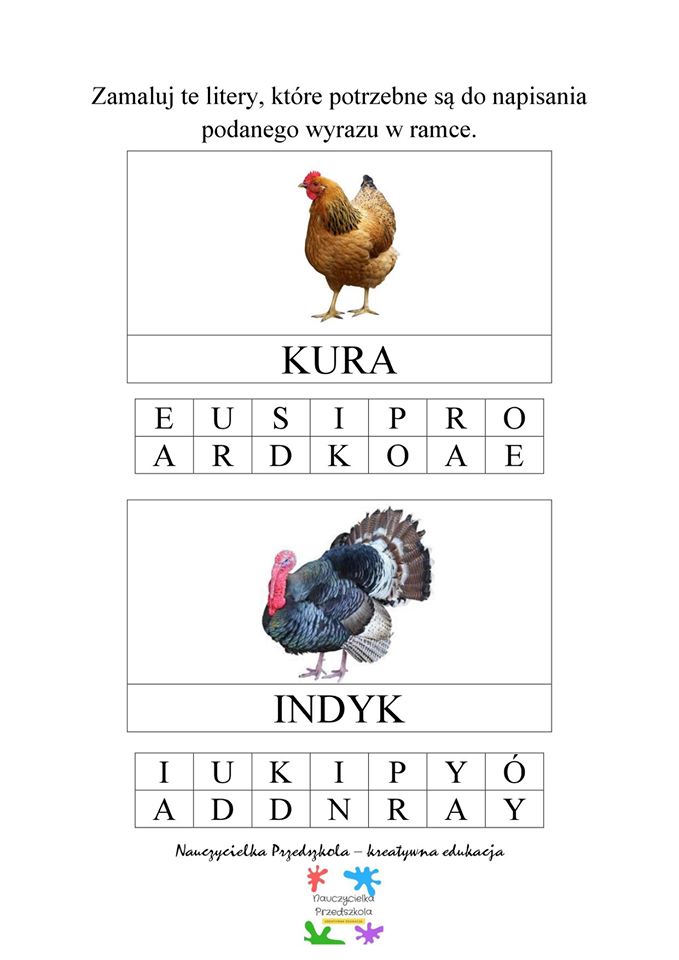 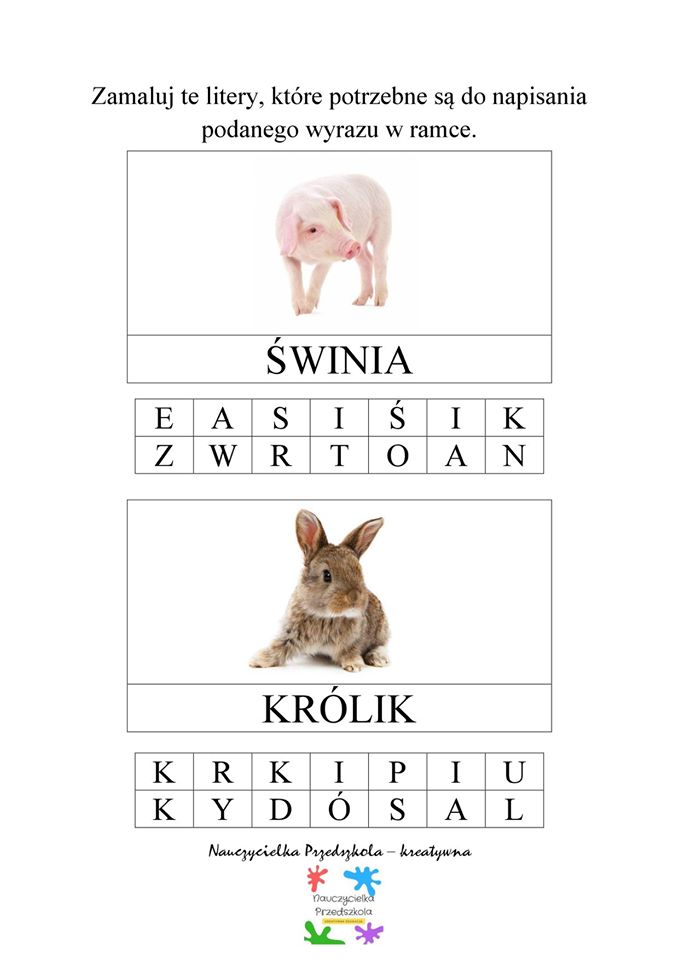 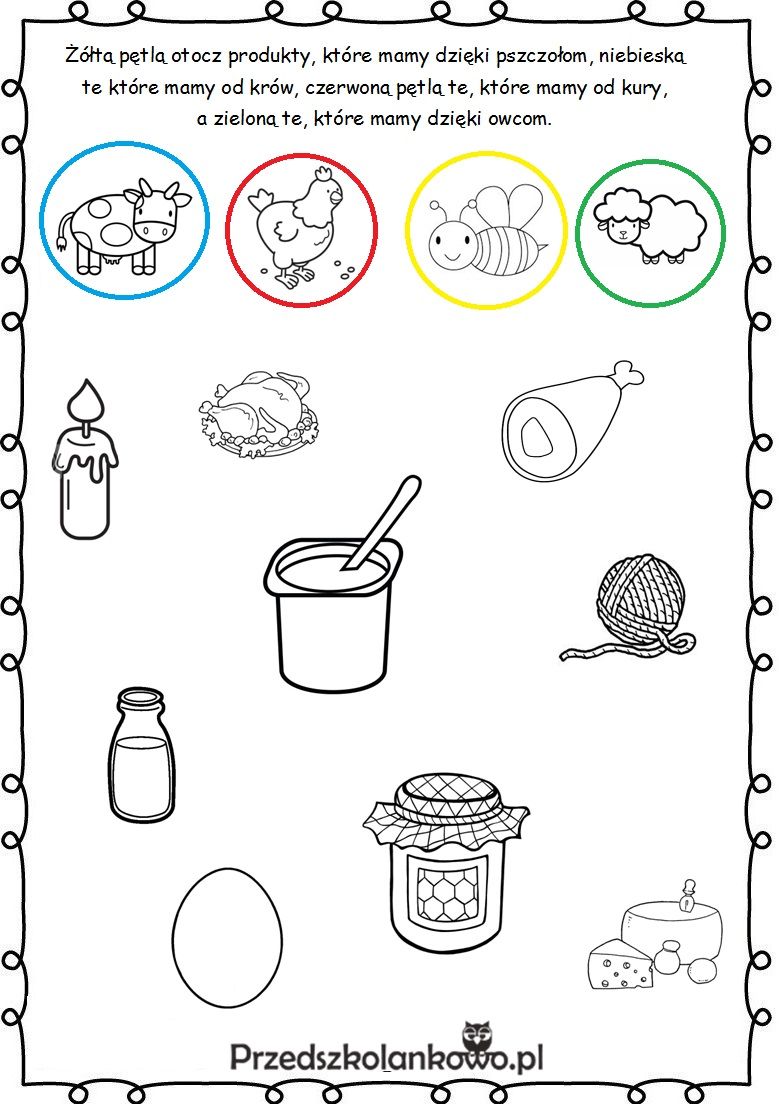 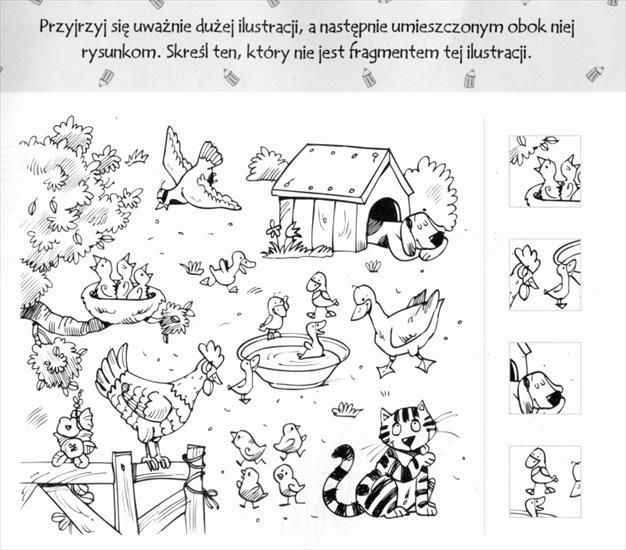 Policz ile jest owadów i zaznacz pętlą odpowiednią liczbę.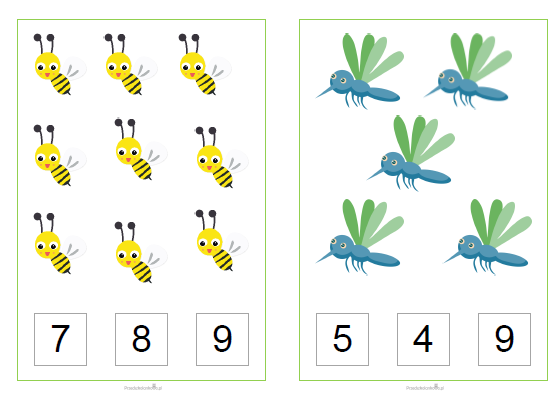 